      Bosna i Hercegovina              	                                                            Bosnia and Herzegovina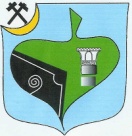 Federacija Bosne i Hercegovine		  Federation of Bosnia and Herzegovina   Zeničko-dobojski kanton                                                                          Zenica-Doboj canton         OPĆINA BREZA	                                                                           MUNICIPALITY OF BREZA         Općinsko vijeće                                                                                   Municipality CouncilStručna služba Općinskog vijeća iOpćinskog načelnikaBroj: 01/1-02-880-2/21Breza, 21.04.2021.godineZ A P I S N I Ksa održanog sastanka predsjednika Klubova parlamentarnih stranaka Općinskog vijeća Općine Breza, koji je održan dana 21.04.2021.godine, sa početkom u 16,15 sati, u sali Općinskog vijećaSastanku su prisustvovali predstavnici klubova parlamentarnih stranaka koje participiraju u Općinskom vijeću Breza i to:Rihić Anel, predsjedavajući Općinskog vijeća,Imamović Adis, zamjenik predsjednika Kluba vijećnika SDA,Tabaković Admir, predsjednik Kluba vijećnika A-SDA,Buljetović Čamil, predsjednik Kluba vijećnika DF,Gavranović Dino, predsjednik Kluba vijećnika SDP/SBiH Breza,Kovačević Dejan, predsjednik Kluba vijećnika NiP,Dževahid Sokić, predsjednik Zajedničkog kluba vijećnika SPU/GDS BiHBašić Mirnes, predsjednik Nezavisnog kluba vijećnika,Jusić Haris, predsjednik Nezavisnog Kluba vijećnika SDA i SBB,Tabaković Amina, predsjednik Samostalnog kluba vijećnika.   Ispred Općinskog organa uprave: pomoćnik općinskog načelnika Salih Hasanspahić, pomoćnik općinskog načelnika Huso Herco, pomoćnica općinskog načelnika Meliha Beširević, pomoćnica općinskog načelnika Selma Gazdić, te ispred Stručne službe Općinskog vijeća Safet Zahirović.Opravdano odsutan Općinski načelnik. Sastankom je rukovodio predsjedavajući Općinskog vijeća Anel Rihić. Ad 1.           Utvrđivanje dnevnog reda za 6. redovnu sjednicu Općinskog vijeća, kao i termina održavanja iste           Po učešću u raspravi prisutnih predlagača dnevnog reda, kao i predsjednika Klubova utvrđen je sljedeći dnevni red:Nacrt Regulacionog plana „Centar II“, predlagač: Služba za prostorno uređenje, zaštitu okolice, geodetske i imovinsko-pravne poslove;Odluka o pristupanju izradi Strategije razvoja i održavanje javnih cesta na području Općine Breza, ze period 2021.- 2030. godine, predlagač: Služba za privredu;Odluka o postupku registracije i načinu vođenja Registra mjesnih zajednica Općine Breza, predlagač: Služba za privredu;Odluka o proglašenju udruženja i fondacija od posebnog interesa za Općinu Breza, predlagač : Služba za finansije, inspekcijske poslove i opću upravu;Nacrt Odluke o lokalnim i nerazvrstanim cestama na području Općine Breza predlagač: Služba za privredu;Izvještaj o izvršenju Budžeta za 2020. godinu, predlagač: Služba za finansije, inspekcijske poslove i opću upravu;Davanje saglasnosti na Program utroška sredstava sa kriterijima raspodjele sredstava „Podrška poljoprivrednoj proizvodnji“ i „Podrška registrovanim poljoprivrednim proizvođaćima“ utvrđenih Budžetom Općine Breza za 2021. godinu predlagač: Služba za privredu;Davanje saglasnosti na godišnji Plan i program održavanja i zaštite javnih cesta na području Općine Breza period 15.03.-15.11.2021.godina, predlagač: Služba za privredu;Davanje saglasnosti na Plan i program održavanja javne rasvjete na području Općine Breza za 2021. godinu, predlagač: Služba za privredu; Razmatranje dnevnog reda Skupštine JP „Komunalno“ d.o.o. Breza i zauzimanje stava po istom, imenovanje punomoćnika za predsjedavanje Skupštinom, predlagač: Služba za privredu;    Informacija o socijalno-ekonomskom stanju boračke populacije na području Općine Breza tokom 2021 godine, predlagač: Služba za finansije, inspekcijske poslove i opću upravu;            Nakon prihvaćenih tački dnevnog reda, predloženih od ovlaštenih predlagača, Kolegij Općinskog vijeća je proširio dnevni red sa sljedećim tačkama:Nacrt Statuta Općine Breza, predlagač: Komisija za izradu Statuta;Prijedlog Odluke o raspisivanju i održavanju izbora za članove savjeta mjesnih zajednica na području općine Breza, predlagač: Služba za privredu;Informacija o poduzetim aktivnostima na sprječavanju i suzbijanju širenja korona virusa (COVID-19) na području općine Breza, za period od 17.03.2021. – 17.04.2021. godineInformacija o reorganizaciji i restruktuiranju RMU „Breza“ u sastavu Koncerna, predlagač: Sindikalna organizacija RMU „Breza“.        Šestu redovnu sjednicu Općinskog vijeća zakazati za dan 29.04.2021.godine (ČETVRTAK), sa početkom u 16,15 sati, u sali Općinskog vijeća Općine Breza.Da se za narednu sjednicu Općinskog vijeća uvrsti tačka dnevnog reda podnešena Inicijativa vijećnika Sokić Dževahida, a koja se odnosi na izdvajanje podružnice Potkraj iz sastava MZ Mahala i formira zasebna MZ Potkraj-Kahve.Sastanak završen u 17,45 sati.       Stručna služba Općinskog Vijeća                                          PREDSJEDAVAJUĆI              i Općinskog načelnika	                  Općinskog vijeća               Safet Zahirović, s.r.                                                             Anel Rihić, s.r.              